Expression-Communication 				Semestre 3 					C. HOUGUE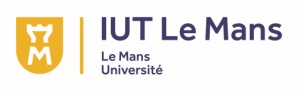 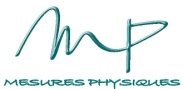 Veille scientifique et technique Date de la rechercheDate de l’informationSource Informations recueillies